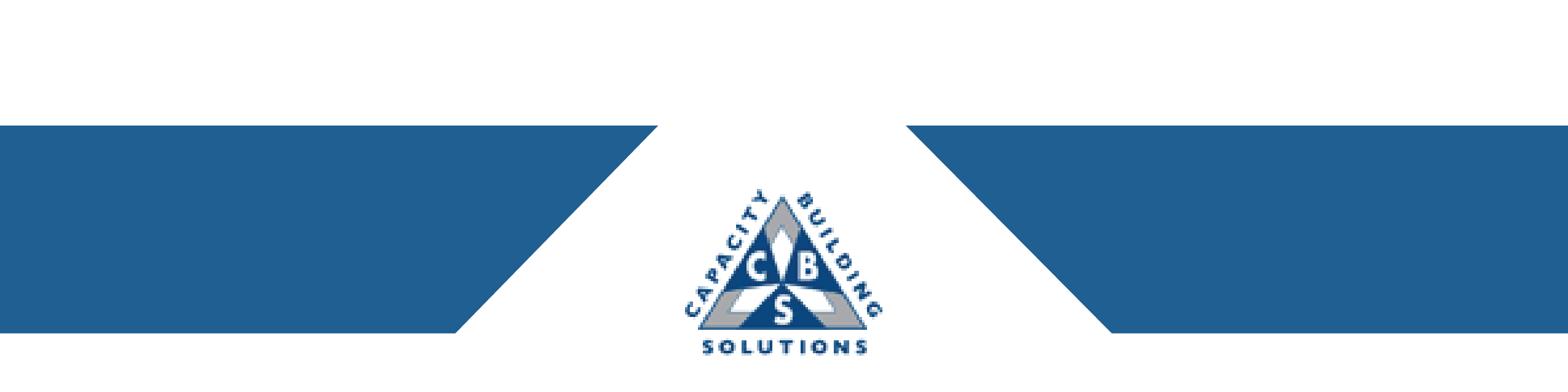 Questions to Ask an Executive CoachBefore Working with ThemWhat events led them to pursue the executive coaching path?How long have they been serving in a coaching capacity? How many clients do they have? What have been some tangible business results they have achieved with their clients - always ask for and check on references?Have they run a business themselves or at least had significant P&L responsibility within a larger entity? How well did they perform in this role (ask for specifics)?What is their level of formal business training/education?What business books/periodicals/publications are they reading on a regular basis?  What are some recent books/articles that resonated with them?What formal training have they received to qualify them as an Executive Coach? How are they maintaining and sharpening their executive coaching skills on a regular basis?Are they affiliated with a larger entity that offers support and guidance or are they simply a solo practitioner?What is their approach to business/executive coaching and how did they form this opinion?What are their coaching areas of expertise and when do they refer out to other professionals?Will they leverage their coaching relationship with you to create other business consulting opportunities with your company? What else do they do professionally besides coaching? What percentage of their business is spent on non-coaching activities?How successful is their coaching practice in terms of revenue growth and profitability?  What is their long-term plan for their coaching business?How long does their average client typically work with them? Why does the relationship usually end?Do they use a coach and/or participate in a peer group themselves.  If no, why not?